ĐỀ KIỂM TRA GIỮA HỌC KÌ 1TOÁN 9 – KẾT NỐI TRI THỨCNĂM HỌC: 2024 - 2025Thời gian làm bài: 90 phút (Không kể thời gian phát đề)A. PHẦN TRẮC NGHIỆM (4 điểm) Khoanh tròn vào chữ cái đứng trước câu trả lời đúng:Câu 1. Đâu là cặp nghiệm của phương trình A. 		B. C. 		D. Câu 2. Giải hệ phương trình  được nghiệm là:A. 		B. C. 		D. Câu 3. Một hình chữ nhật có chu vi 300cm. Nếu tăng chiều rộng thêm 5cm và giảm chiều dài 5 cm thì diện tích tăng 275 cm2. Tính chiều dài và chiều rộng của hình chữ nhật.A. 120 cm và 30 cm		B. 105 cm và 45 cmC. 70 cm và 80 cm		D. 90 cm và 60 cmCâu 4.  và  là nghiệm của phương trình nào trong các phương trình sau?A. 					    B. 		C. 					    D. Câu 5. Điều xiện xác định của phương trình  làA. 			B. 			C. 			D. Câu 6. Nếu  thìA. 	B. 	C. 	D. Câu 7. Nghiệm của bất phương trình:  làA. 	B. 	C. 	D. Câu 8. Cho tam giác  vuông tại . Khi đó,  bằng?A. 	B. 	C. 	D. Câu 9. Cho tam giác  vuông tại . Chọn đáp án đúngA. 					     B. C. 					     D. Câu 10. Cho tam giác  vuông tại , góc  bằng , cạnh  bằng 5 cm. Tính độ dài cạnh .A. 	B. 	C. 	D. PHẦN TỰ LUẬN (6 điểm)Bài 1. (1 điểm). Giải các phương trình và bất phương trình sau:a) 			b) c)                                        		d) Bài 2. (2 điểm). 1. Giải hệ phương trình:  2. Giải bài toán bằng cách lập hệ phương trình:Hai vòi nước cùng chảy vào một bể không có nước trong 3 giờ 45 phút thì đầy bể. Biết rằng nếu chảy riêng thì vòi thứ hai chảy đầy bể lâu hơn vòi thứ nhất là là 4 giờ. Tính thời gian mỗi vòi nước chảy một mình để đầy bể nước.Bài 3. (2,5 điểm). Cho tam giác vuông tại  đường cao a) Biết  cm;   cm. Giải tam giácb) Kẻ lần lượt vuông góc với ( thuộc thuộc ). Chứng minh c) Lấy điểm  nằm giữa và , kẻ  vuông góc với  tại . Chứng minh: Bài 4. (0,5 điểm). Cho . Chứng minh rằng BÀI LÀM         …………………………………………………………………………………………         …………………………………………………………………………………………         …………………………………………………………………………………………         …………………………………………………………………………………………         …………………………………………………………………………………………         …………………………………………………………………………………………         …………………………………………………………………………………………         …………………………………………………………………………………………         …………………………………………………………………………………………         …………………………………………………………………………………………         …………………………………………………………………………………………         …………………………………………………………………………………………         …………………………………………………………………………………………         …………………………………………………………………………………………         …………………………………………………………………………………………         …………………………………………………………………………………………         …………………………………………………………………………………………         …………………………………………………………………………………………         …………………………………………………………………………………………         …………………………………………………………………………………………         …………………………………………………………………………………………         ………………………………………………………………………………………BÀI LÀM:         ………………………………………………………………………………………....         …………………………………………………………………………………………         …………………………………………………………………………………………         …………………………………………………………………………………………         …………………………………………………………………………………………         …………………………………………………………………………………………         …………………………………………………………………………………………         …………………………………………………………………………………………         …………………………………………………………………………………………         …………………………………………………………………………………………         …………………………………………………………………………………………         …………………………………………………………………………………………         …………………………………………………………………………………………         …………………………………………………………………………………………         …………………………………………………………………………………………TRƯỜNG THCS ........HƯỚNG DẪN CHẤM KIỂM TRA GIỮA HỌC KÌ 1 (2024 – 2025)MÔN: TOÁN 9 – KẾT NỐI TRI THỨC        A. PHẦN TRẮC NGHIỆM: (4 điểm)         Mỗi câu trả lời đúng được 0,4 điểm.           B. PHẦN TỰ LUẬN: (6 điểm)        *Ghi chú: Mọi cách giải khác nếu đúng, học sinh được hưởng trọn số điểm.TRƯỜNG THCS .........MA TRẬN ĐỀ KIỂM TRA GIỮA HỌC KÌ 1 (2024 – 2025)MÔN: TOÁN 9 – KẾT NỐI TRI THỨCTRƯỜNG THCS .........BẢN ĐẶC TẢ KĨ THUẬT ĐỀ KIỂM TRA GIỮA HỌC KÌ 1 (2024 – 2025)MÔN: TOÁN 9 – KẾT NỐI TRI THỨCPHÒNG GD & ĐT ……………….Chữ kí GT1: ...........................TRƯỜNG THCS……………….Chữ kí GT2: ...........................Họ và tên: ……………………………………  Lớp:  ………………..Số báo danh: …………………………….……Phòng KT:…………..Mã pháchĐiểm bằng sốĐiểm bằng chữChữ ký của GK1Chữ ký của GK2Mã pháchCâu 1Câu 2Câu 3Câu 4Câu 5Câu 6Câu 7Câu 8Câu 9Câu 10ACBCDABDAACâuNội dung đáp ánBiểu điểmBài 1(1 điểm)a)  hoặc *  suy ra *  suy ra Vậy phương trình có nghiệm là  và 0,25Bài 1(1 điểm)b) ĐKXĐ Suy ra  (Thỏa mãn điều kiện xác định)Vậy phương trình có nghiệm  0,25Bài 1(1 điểm)c) Vậy bất phương trình có nghiệm 0,25Bài 1(1 điểm)d) Vậy bất phương trình có nghiệm 0,25Bài 2(2 điểm)1. Giải hệ: Nhân hai vế phương trình thứ hai với 2 được hệ mới:Cộng từng vế của phương trình mới ta được: hay Thế  vào phương trình thứ 2 ta được:  hay Vậy hệ phương trình đã cho có nghiệm là 0,250,50,25Bài 2(2 điểm)2. Đổi 3 giờ 45 phút =  giờGọi thời gian vòi một chảy chảy một mình đầy bể là x (giờ) (x > 0)Gọi thời gian vòi hai chảy chảy một mình đầy bể là  y (giờ) (y > 4)Trong 1 giờ vòi một chảy được  (bể)Trong 1 giờ vòi hai chảy được  (bể)Trong 1 giờ cả hai vòi chảy được  (bể)Ta có phương trình:  (1)Theo đầu bài: Nếu chảy một mình thì vòi hai chảy đầy bể lâu hơn vòi một là 4 giờ. Ta có phương trình: (2)Từ (1)(2) ta có hệ phương trình: Từ phương trình thứ hai, ta có:  thế vào phương trình thứ nhất, có:  suy ra  hoặc  hoặc Ta thấy  không thỏa mãn điều kiện của ẩn.Suy ra  và Vậy vòi 1 chảy một mình trong trong 4 giờ thì đầy bể; vòi 2 chảy một mình trong 10 giờ thì đầy bể.0,250,250,250,25Bài 3(3 điểm)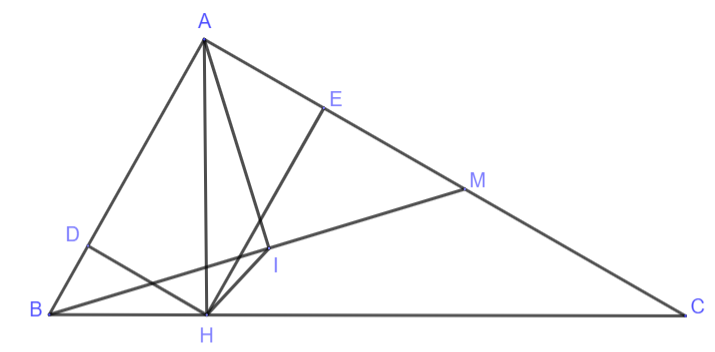 0,25Bài 3(3 điểm)a) Xét  vuông tại , đường cao  có: =>  =>  cm => => 0,250,250,25Bài 3(3 điểm)b) Xét  vuông tại ,  là đường cao:Xét  vuông tại , đường cao :Vì  nên  là hình chữ nhật => Xét  vuông tại  có: =>  (do )=> 0,250,250,250,25Bài 3(3 điểm)c) Xét  vuông tại  có đường cao => Xét  vuông tại  có đường cao => => => Xét và  có ;  chung=>  đồng dạng  (c.g.c) => * Xét  vuông tại : * Xét  vuông tại : =>  mà =>  0,250,25Bài 4(0,5 điểm)Ta có   Thay vào bất đẳng thức  ta được (luôn đúng)Vậy bất đẳng thức được chứng minh.0,250,25CHỦ ĐỀMỨC ĐỘMỨC ĐỘMỨC ĐỘMỨC ĐỘMỨC ĐỘMỨC ĐỘMỨC ĐỘMỨC ĐỘTổng số câuTổng số câuĐiểm sốCHỦ ĐỀNhận biếtNhận biếtThông hiểuThông hiểuVận dụngVận dụngVD caoVD caoTổng số câuTổng số câuĐiểm sốCHỦ ĐỀTNTLTNTLTNTLTNTLTNTLĐiểm sốChương I. Phương trình và hệ hai phương trình bậc nhất hai ẩn1211321,2+2Chương II.Phương trình và bất phương trình bậc nhất một ẩn441451,6+1,5Chương VI. Hệ thức lượng trong tam giác vuông 1212331,2+2,5Tổng số câu TN/TL646311010Điểm số2,41,632,50,546Tổng số điểm2,4 điểm24 %2,4 điểm24 %4,6 điểm46%4,6 điểm46%2,5 điểm25 %2,5 điểm25 %0,5 điểm5%0,5 điểm5%10 điểm100 %10 điểm100 %10 điểmNội dungMức độYêu cầu cần đạtYêu cầu cần đạtSố ý TL/Số câu hỏi TNSố ý TL/Số câu hỏi TNCâu hỏiCâu hỏiNội dungMức độYêu cầu cần đạtYêu cầu cần đạtTL(số ý)TN(số câu)TL(số ý)TN(số câu)CHƯƠNG I. Phương trình và hệ hai phương trình bậc nhất hai ẩnCHƯƠNG I. Phương trình và hệ hai phương trình bậc nhất hai ẩnCHƯƠNG I. Phương trình và hệ hai phương trình bậc nhất hai ẩnCHƯƠNG I. Phương trình và hệ hai phương trình bậc nhất hai ẩn1. Khái niệm phương trình và hệ hai phương trình bậc nhất hai ẩnNhận biết- Nhận biết phương trình, hệ hai phương trình; và nhận biết được nghiệm của phương trình, hệ hai phương trình bậc nhất hai ẩn.- Nhận biết phương trình, hệ hai phương trình; và nhận biết được nghiệm của phương trình, hệ hai phương trình bậc nhất hai ẩn.1C12. Giải hệ hai phương trình bậc nhất hai ẩnThông hiểu- Sử dụng các phương pháp thế, cộng đại số và các phép tiến đổi đa thức để thực hiện tìm nghiệm cho hệ phương trình.- Sử dụng các phương pháp thế, cộng đại số và các phép tiến đổi đa thức để thực hiện tìm nghiệm cho hệ phương trình.11B2.13. Giải bài toán bằng cách lập hệ phương trìnhThông hiểu- Mô tả được các mối quan hệ của các đại lượng thông qua các phương trình, từ đó lập được hệ phương trình bậc nhất hai ẩn.- Mô tả được các mối quan hệ của các đại lượng thông qua các phương trình, từ đó lập được hệ phương trình bậc nhất hai ẩn.1C23. Giải bài toán bằng cách lập hệ phương trìnhVận dụng- Vận dụng hệ hai phương trình bậc nhất hai ẩn để giải quyết một số bài toán thức tế (chuyển động, hình học, năng suất,…)- Vận dụng hệ hai phương trình bậc nhất hai ẩn để giải quyết một số bài toán thức tế (chuyển động, hình học, năng suất,…)11B2.2C3CHƯƠNG II. Phương trình và bất phương trình bậc nhất một ẩnCHƯƠNG II. Phương trình và bất phương trình bậc nhất một ẩnCHƯƠNG II. Phương trình và bất phương trình bậc nhất một ẩnCHƯƠNG II. Phương trình và bất phương trình bậc nhất một ẩn1. Phương trình quy về phương trình bậc nhất một ẩnNhận biếtNhận biết- Nhận biết được dạng, điều kiện và nghiệm của phương trình tích, phương trình chứa ẩn ở mẫu.2C4+C51. Phương trình quy về phương trình bậc nhất một ẩnThông hiểuThông hiểu- Giải được một số phương trình tích, phương trình chứa ẩn ở mẫu2B1.a+b2. Bất đẳng thức và tính chấtNhận biếtNhận biết- Nhận biết được bất đẳng thức1C6Vận dụng caoVận dụng cao- Ứng dụng tổng hợp các phép biến đổi đa thức, các tính chất của bất đẳng thức để chứng minh theo yêu cầu của đề bài1B43. Bất phương trình bậc nhất một ẩnNhận biếtNhận biết- Nhận biết khái niệm, nhận biết được nghiệm của bất phương trình bậc nhất một ẩn1C73. Bất phương trình bậc nhất một ẩnThông hiểuThông hiểu- Giải được bất phương trình bậc nhất một ẩn2B1.c+dChương IV. Hệ thức lượng trong tam giác vuôngChương IV. Hệ thức lượng trong tam giác vuôngChương IV. Hệ thức lượng trong tam giác vuôngChương IV. Hệ thức lượng trong tam giác vuông1. Tỉ số lượng giác của góc nhọnNhận biếtNhận biết- Nhận biết được sin, cos, tan, cot của góc nhọn.1C81. Tỉ số lượng giác của góc nhọnVận dụngVận dụng- Vận dụng các mối quan hệ của tỉ số lượng giác để tính các số đo độ dài cạnh, giải quyết các bài toán theo yêu cầu đề bài: Chứng minh tỉ lệ, đẳng thức…1C3.c1. Tỉ số lượng giác của góc nhọn2. Một số hệ thức giữa cạnh, góc trong tam giác vuông và ứng dụngThông hiểuThông hiểu- Giải thích được một số hệ thức về cạnh và góc trong tam giác vuông- Giải được tam giác vuông12B3.aC9+102. Một số hệ thức giữa cạnh, góc trong tam giác vuông và ứng dụngVận dụngVận dụng- Sử dụng các mối quan hệ của hệ thức để hứng minh hệ thức theo yêu cầu đề bài.1B3.c